       ROMÂNIAJUDEȚUL PRAHOVAPRIMĂRIA ORAȘ BREAZA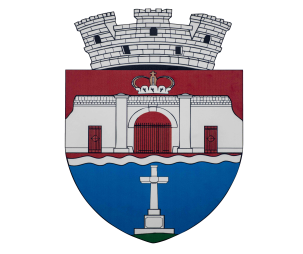 		   Str. Republicii, nr.82B;Cod fiscal:2845486;   Telefon: 0244 340 508; 0244 341 460;  Fax: 0244 340 428    e-mail:contact@primariabreaza.ro    web site:www.primariabreaza.ro    CERTIFICATE DE URBANISM     ELIBERATE MARTIE 2024NR. 11493 dosar IV/b/13/08.04.2024 PRIMAR,				                                                  BIROU UAT, BOGDAN CRISTIAN NOVAC				             CARMEN BEATRIS ȘERBNR.CRT.NR. C. U.DATA ELIBERĂ-RIIINVESTITORADRESA LA CARE SE EXECUTĂ LUCRAREANR. CADASTRAL/CARTE FUNCIARĂDENUMIREA LUCRĂRII PENTRU CARE SE SOLICITĂ CERTIFICATUL DE URBANISM15504.03.2024Lambă ConstantinStr. Surdești nr. 2931908; CF 31908Dezmembrare imobil (teren și construcție) în două loturi25605.03.2024SC Engie România SA prin SC Power Gaz International pentru Munteanu MariaStr. Caraiman nr. 69 31889; 31889-C1;31889-C2; 31889-C3; CF 31889Extindere conductă și branșament gaze naturale35705.03.2024Rotaru VioricaStr. Mureșului nr. 44EDezlipire imobil în două loturi45807.03.2024Gheorghe DanStr. Națiunii nr. 929383; CF 29383Informare55907.03.2024RRS Spectrum Complet S.R.L.Str. Moldovei nr. 3832069; CF 32069 Întocmire PUZ – Ridicare restricție de construire (Sintravilan= 3267 mp; Sextravilan= 1733 mp) și stabilire reglementări și construire ansamblu turistic P+M și anexe, puț forat, stație de epurare, ape uzate menajere, împrejmuire, alei pietonale66007.03.2024Andreescu Cristina – Iulia SmarandaStr. Pescăruși nr. 2B26807; CF 26807Informare 76108.03.2024Țurlea MariaFdt. Țurlea nr. 15BT11, F 821, 822Informare în vederea vânzării86208.03.2024Vânătoru Costel prin împuternicit Ijacu DanielaStr. Victoriei nr. 5522070; CF 22070Schimbare destinație din anexă în locuință96311.03.2024Avel MihaiStr. Ocinei nr. 9232010; CF 3201032010-C1; 32010-C2Apartamentare locuință C1106411.03.2024Zaharia Alexandru CostelStr. Lazului fn29945; CF 29945Informare116512.03.2024Stanciu Daniela - SimonaFdt. Teilor nr. 731896; CF 31896Dezlipire imobil (teren și construcție) în două loturi126612.03.2024Stanciu Daniela - SimonaFdt. Teilor nr. 7A31896; CF 31896Dezlipire imobil (teren și construcție) în două loturi136712.03.2024Marin GigiStr. Ocinei nr. 235E32179; 31529;CF 32179; CF 31529;Construire locuință P+M, împrejmuire, alei auto și pietonale146812.03.2024Șovăială Lutsch Cristian - PetreStr. Morii nr. 16A322023; 32169;  CF 322023;CF 32169Construire locuință parter156914.03.2024Mazilu Alina FlorentinaStr. Ocinei nr. 24121626; CF 21626Construire locuință P+M, împrejmuire, foișor, alei auto și pietonale167015.03.2024 Olaru GabrielaStr. Republicii nr. 26722692; 22692-C1; 22692-C2CF 22692Informare în vederea construirii177119.03.2024Coman Radu GheorgheStr. Libertății nr. 117A20365; CF 20365Construire împrejmuire parțială la stradă – intrare în legalitate, amplasare spațiu de depozitare187219.03.2024Dumitru ClaudiaStr. Căprioarelor nr. 26B21697; CF 21697Informare197320.03.2024Dinu MarianStr. Colinei nr. 6D26896; CF 26896Construire locuință unifamilială Sp+P+E, împrejmuire207425.03.2024Secăreanu CristinaStr. Mureșului nr. 7431783; 31783-C1; 31783-C2; 31783-C3Dezlipire imobil în trei loturi217526.03.2024Gheordunescu Eugenia AlinaStr. Panselelor nr. 4626618; 26618Informare227626.03.2024Grigoriu Alina MargaretaStr. Muncii nr. 5422334; 22334-C1CF 22334Desființare construcție existentă , construire casă de vacanță P+E, anexă, refacere împrejmuire, organizare de șantier237727.03.2024Modiga Octavian NucuIntr. Lalelelor nr.329795; CF 29795Construire locuință unifamilială cu regim de înălțime S+P+E+M, împrejmuire teren247827.03.2024Simon GheorgheStr. Tălii nr. 5A29379; CF 29379Informare 257928.03.2024SC Engie România SA prin SC Instant Construct Company pentru Vintilă Alexandru ȘtefanStr. 1 Mai nr. 9830676; 31042CF 30676Extindere conductă gaze naturale și branșament gaze naturaleResponsabilNr.pag/nr.ex.Nume si prenumeFunctia publicaSemnaturaDataRedactat2/1 Carmen  Beatris ȘerbInspector08.04.2024